ΘΕΜΑ: Προς ενδιαφερόμενους, πληγέντες από τον κυκλώνα «ΙΑΝΟ».Προκειμένου να ολοκληρωθεί η διαδικασία εκτίμησης ζημίας και αποζημιώσεων των πληττόμενων επιχειρήσεων από την θεομηνία «ΙΑΝΟΣ», καλείσθαι να δηλώσετε με υπεύθυνη δήλωση:Εάν επιθυμείτε να συνεχίσετε την διαδικασία. Σε αυτή την περίπτωση έχετε την υποχρέωση να αποστείλετε όλα τα απαιτούμενα δικαιολογητικά εντός αυστηρά καθορισμένης χρονικής προθεσμίας.Εάν δεν επιθυμείτε την συνέχιση της διαδικασίας, και παραιτείστε οποιασδήποτε διεκδίκησης αποζημίωσης από το Ελληνικό Δημόσιο. Στο παράρτημα της παρούσης θα βρείτε πρότυπο αίτησης, το οποίο θα πρέπει να συμπληρώσετε συνοδεύοντας το με όλα τα απαιτούμενα δικαιολογητικά και να αποστείλετε είτε με φυσική υπογραφή και γνήσιο υπογραφής, είτε μέσω του κρατικού portal gov.gr ως υπεύθυνη δήλωση. Σε περίπτωση μη αποστολής υπεύθυνης δήλωσης εντός δεκαπέντε (15) εργάσιμων ημερών, η αρχική αίτησή σας θα μπαίνει στο αρχείο. ΠΑΡΑΡΤΗΜΑΘετική απάντηση – Υπεύθυνη δήλωση.Αρνητική Απάντηση – Υπεύθυνη Δήλωση.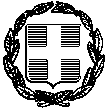 ΕΛΛΗΝΙΚΗ ΔΗΜΟΚΡΑΤΙΑΠΕΡΙΦΕΡΕΙΑ ΙΟΝΙΩΝ ΝΗΣΩΝΕΠΙΤΡΟΠΕΣ ΙΑΝΟΣΠΕΡΙΦΕΡΕΙΑΚΗΣ ΕΝΟΤΗΤΑΣ ΚΕΦΑΛΟΝΙΑΣΕΛΛΗΝΙΚΗ ΔΗΜΟΚΡΑΤΙΑΠΕΡΙΦΕΡΕΙΑ ΙΟΝΙΩΝ ΝΗΣΩΝΕΠΙΤΡΟΠΕΣ ΙΑΝΟΣΠΕΡΙΦΕΡΕΙΑΚΗΣ ΕΝΟΤΗΤΑΣ ΚΕΦΑΛΟΝΙΑΣΠρος:Αργοστόλι/6/2021Αριθμ.Πρωτ.:Αργοστόλι/6/2021Αριθμ.Πρωτ.:Αργοστόλι/6/2021Αριθμ.Πρωτ.:ΕΛΛΗΝΙΚΗ ΔΗΜΟΚΡΑΤΙΑΠΕΡΙΦΕΡΕΙΑ ΙΟΝΙΩΝ ΝΗΣΩΝΕΠΙΤΡΟΠΕΣ ΙΑΝΟΣΠΕΡΙΦΕΡΕΙΑΚΗΣ ΕΝΟΤΗΤΑΣ ΚΕΦΑΛΟΝΙΑΣΕΛΛΗΝΙΚΗ ΔΗΜΟΚΡΑΤΙΑΠΕΡΙΦΕΡΕΙΑ ΙΟΝΙΩΝ ΝΗΣΩΝΕΠΙΤΡΟΠΕΣ ΙΑΝΟΣΠΕΡΙΦΕΡΕΙΑΚΗΣ ΕΝΟΤΗΤΑΣ ΚΕΦΑΛΟΝΙΑΣΠρος:-Πληττόμενες επιχειρήσεις από τον κυκλώνα «ΙΑΝΟ»-Πληττόμενες επιχειρήσεις από τον κυκλώνα «ΙΑΝΟ»-Πληττόμενες επιχειρήσεις από τον κυκλώνα «ΙΑΝΟ»Ταχ.Δ/νσηΤ.ΚΠληροφορίεςΤηλ.Email: Διοικητήριο,Αργοστόλι	: 28100 : Τμήμα Πολιτικής Προστασίας : 26713 60505: ianos.kef@pin.gov.gr: Διοικητήριο,Αργοστόλι	: 28100 : Τμήμα Πολιτικής Προστασίας : 26713 60505: ianos.kef@pin.gov.gr: Διοικητήριο,Αργοστόλι	: 28100 : Τμήμα Πολιτικής Προστασίας : 26713 60505: ianos.kef@pin.gov.grΤαχ.Δ/νσηΤ.ΚΠληροφορίεςΤηλ.Email: Διοικητήριο,Αργοστόλι	: 28100 : Τμήμα Πολιτικής Προστασίας : 26713 60505: ianos.kef@pin.gov.gr: Διοικητήριο,Αργοστόλι	: 28100 : Τμήμα Πολιτικής Προστασίας : 26713 60505: ianos.kef@pin.gov.gr: Διοικητήριο,Αργοστόλι	: 28100 : Τμήμα Πολιτικής Προστασίας : 26713 60505: ianos.kef@pin.gov.gr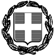 ΥΠΕΥΘΥΝΗ ΔΗΛΩΣΗ(άρθρο 8 Ν.1599/1986)Η ακρίβεια των στοιχείων που υποβάλλονται με αυτή τη δήλωση μπορεί να ελεγχθεί με βάση το αρχείο άλλων υπηρεσιών
(άρθρο 8, παρ. 4, Ν. 1599/1986)Ημερομηνία:        /6/2021Ο – Η Δηλ.        (Υπογραφή)     (1) Αναγράφεται από τον ενδιαφερόμενο πολίτη ή Αρχή ή η Υπηρεσία του δημόσιου τομέα, που απευθύνεται η αίτηση.(2) Αναγράφεται ολογράφως.(3) «Όποιος εν γνώσει του δηλώνει ψευδή γεγονότα ή αρνείται ή αποκρύπτει τα αληθινά με έγγραφη υπεύθυνη δήλωση του άρθρου 8 τιμωρείται με φυλάκιση τουλάχιστον τριών μηνών. Εάν ο υπαίτιος αυτών των πράξεων σκόπευε να προσπορίσει στον εαυτόν του ή σε άλλον περιουσιακό όφελος βλάπτοντας τρίτον ή σκόπευε να βλάψει άλλον, τιμωρείται με κάθειρξη μέχρι 10 ετών.»(4) Σε περίπτωση ανεπάρκειας χώρου η δήλωση συνεχίζεται στην πίσω όψη της και υπογράφεται από τον δηλούντα ή την δηλούσα.ΥΠΕΥΘΥΝΗ ΔΗΛΩΣΗ(άρθρο 8 Ν.1599/1986)Η ακρίβεια των στοιχείων που υποβάλλονται με αυτή τη δήλωση μπορεί να ελεγχθεί με βάση το αρχείο άλλων υπηρεσιών
(άρθρο 8, παρ. 4, Ν. 1599/1986)Ημερομηνία:        /6/2021Ο – Η Δηλ.        (Υπογραφή)     (1) Αναγράφεται από τον ενδιαφερόμενο πολίτη ή Αρχή ή η Υπηρεσία του δημόσιου τομέα, που απευθύνεται η αίτηση.(2) Αναγράφεται ολογράφως.(3) «Όποιος εν γνώσει του δηλώνει ψευδή γεγονότα ή αρνείται ή αποκρύπτει τα αληθινά με έγγραφη υπεύθυνη δήλωση του άρθρου 8 τιμωρείται με φυλάκιση τουλάχιστον τριών μηνών. Εάν ο υπαίτιος αυτών των πράξεων σκόπευε να προσπορίσει στον εαυτόν του ή σε άλλον περιουσιακό όφελος βλάπτοντας τρίτον ή σκόπευε να βλάψει άλλον, τιμωρείται με κάθειρξη μέχρι 10 ετών.»(4) Σε περίπτωση ανεπάρκειας χώρου η δήλωση συνεχίζεται στην πίσω όψη της και υπογράφεται από τον δηλούντα ή την δηλούσα.